PHÒNG GD&ĐT LONG BIÊNTRƯỜNG THCS CỰ KHỐIĐỀ CƯƠNG MÔN TIN 7 GIỮA HỌC KÌ I INĂM HỌC 2020 - 2021Phần I: Trắc nghiệm Em hãy chọn phương án đúng nhất cho các câu sau:    Câu 1: Các công cụ định dạng trong Excel gồm: A. định dạng phông chữ, cỡ chữB. định dạng phông chữ, cỡ chữ, kiểu chữ, kiểu căn lề, tô màu nền, ...C. định dạng cỡ chữ, kiểu căn lềD. định dạng phông chữ, kiểu căn lề, tô màu nền Câu 2: Nút lệnh dùng để định dạng phông chữ là:A.  		B.  	  	C.            	D. 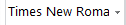 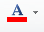 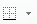 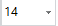 Câu 3: Nút lệnh dùng để định dạng cỡ chữ là:A.  		B.  	  	C.            	D. Câu 4: Nút lệnh dùng để kẻ đường biên là:A.   		B.   	                      C.                     D. 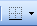 Câu 5: Nút lệnh dùng để định dạng kiểu chữ đậm là:A. 			B. 		C. 		           D. 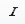 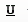 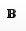 Câu 6: Nút lện (Font Color) dùng để:A. định dạng phông chữ.                                                 B. định dạng màu chữ.C. định dạng kiểu chữ.                                                    D. định dạng cỡ chữ.Câu 7: Nút lệnh dùng để định dạng kiểu chữ nghiêng là:A. 			B. 		C. 		           D.  Câu 8: Mở dải lệnh View  chọn lệnh Page Break Preview để:A. hiển thị chế độ ngắt trang	                B. xem trước trang in	C. in trang tính	                                     D. thiết đặt lề trangCâu 9: Muốn đặt lề trên của bảng tính ta chọn:A. Top		B. Bottom		C. Left		D. RightCâu 10: Để đặt lề và hướng giấy in cho một trang bảng tính Excel ta mở dải lệnh Page Layout và nháy chuột vào nút mũi tên ở góc dưới, bên phải của nhóm lệnh nào sau đây để tiếp tục thực hiện? Câu 11: Để in văn bản, em sử dụng nút lệnh:A. 			B. 				C.			D.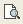 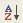 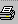 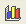 Câu 12: Muốn đặt lề dưới của bảng tính ta chọn:A. Top		B. Bottom		C. Left		D. RightCâu 13: Để xem văn bản trước khi in, em sử dụng nút lệnh:A. 			B. 				C.			D.Câu 14: Có mấy hướng giấy để chúng ta có thể chọn cho trang tính?A. 5                            B. 4                      C. 3                      D.2Câu 15: Trong ô B3 có chứa số 6.75, chọn ô B3 và nháy hai lần vào nút lệnh  thì kết quả trong ô B3 là: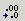 Câu 16: Trong ô A3 có chứa số 2.15, chọn ô B3 và nháy hai lần vào nút lệnh  thì kết quả trong ô B3 là: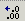 Câu 17: Nút lệnh nào dùng để sắp xếp theo thứ tự giảm dần?A. 		     B.                      C. 			D. Cả A, B, C đều sai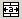 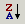 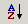 Câu 18: Nút lệnh nào dùng để sắp xếp theo thứ tự tăng dần?A. 		     B.                     C. 			D. Cả A, B, C đều saiCâu 19: Sắp xếp dữ liệu là: A. hoán đổi vị trí các hàng của bảng dữ liệu trong một hay nhiều cột được sắp theo thứ tự tăng dần hoặc giảm dần. B. chỉ sắp xếp các hàng theo thứ tự tăng dần. C. chọn lệnh Auto Filter. D. chọn và chỉ hiển thị các hàng thỏa mãn các tiêu chuẩn nhất định nào đó.Câu 20: Lọc dữ liệu là: A. hoán đổi vị trí các hàng của bảng dữ liệu trong một hay nhiều cột được sắp theo thứ tự tăng dần hoặc giảm dần. B. chỉ sắp xếp các hàng theo thứ tự tăng dần. C. chọn lệnh Auto Filter. D. chọn và chỉ hiển thị các hàng thỏa mãn các tiêu chuẩn nhất định nào đó.Câu 21: Nút lệnh  dùng để định dạng: 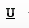 A. kiểu chữ nghiêngB. kiểu chữ gạch chânC. kiểu chữ đậmD. Tất cả đều đúng Câu 22: Nút lệnh dùng để đổ màu nền là:A.  		B.  	  	C.            	D. 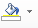 Câu 23: Nút lệnh dùng để kẻ đường biên ngoài là:A.  		B.  	  	C.            	D. 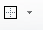 Câu 24: Nút lệnh dùng để căn thẳng lề phải là:A.   		B.   	                      C.                     D. 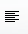 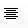 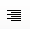 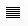 Câu 25: Nút lệnh dùng để căn thẳng lề trái là:A.   		B.   	                      C.                     D. Câu 26: Nút lệnh dùng để căn giữa là:A.   		B.   	                      C.                     D. Câu 27: Nút lệnh dùng để căn thẳng hai lề là:A.   		B.   	                      C.                     D.  Câu 28: Muốn đặt lề trái của bảng tính ta chọn:A. Left		B. Bottom		C. Bottom		D. RightCâu 29: Muốn đặt lề phải của bảng tính ta chọn:A. Top		B. Bottom		C. Left		D. RightCâu 30: Một trang tính có mấy loại lề?A. 5		           B. 4                        C. 3                         D. 2Câu 31: Có thể chọn những hướng giấy nào cho trang tính:A. hướng thẳng đứng      B. hướng nằm ngang                          C. hướng nằm ngang hoặc hướng thẳng đứngD. Tất cả đều saiCâu 32: Nút lệnh dùng để: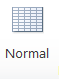 A. hiển thị chế độ ngắt trang		B. hiển thị chế độ bình thường	C. hiển thị chế độ trang in		D. Tất cả đều saiCâu 33: Nút lệnh  dùng để: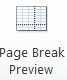 A. hiển thị chế độ ngắt trang		B. hiển thị chế độ bình thường	C. hiển thị chế độ trang in		D. Tất cả đều saiCâu 34: Nút lệnh  dùng để: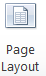 A. hiển thị chế độ ngắt trang		B. hiển thị chế độ bình thường	C. hiển thị chế độ trang in		D. Tất cả đều saiPhần II: Tự luận Câu 35: Nêu lợi ích của việc định dạng trang tính?Câu 36: Mục đích của việc xem trang tính trước khi in là gì? Câu 37: a. Giả sử ô E1 có nền màu vàng và chữ màu đỏ. Ô E3 có nền màu trắng, chữ màu đen. Nếu sao chép nội dung ở ô E1 vào ô E3. Sau khi sao chép ô E3 có nền và phông chữ có màu gì?b. Giả sử trong ô D1 có số 6.863, ta chọn ô D1 và nháy 3 lần vào nút lệnh  . Em hãy cho biết kết quả trong ô D1 bằng bao nhiêu?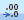 Câu 38: Cho bảng tính sau:Nêu cách sắp xếp cột ĐTB theo thứ tự tăng dần.DUYỆT CỦA BGH                   DUYỆT CỦA TCM        NGƯỜI RA ĐỀ CƯƠNG  								  	         Tống Thị Thùy LinhA. ParagraphB. Page SetupC. Page Background D. FontA. 7B. 6.7500C. 6.8D. 6.7A. 2B. 2.150C. 2.1500D. 2.1STTHọ và tênToánNgữ vănTin họcĐTB1Nguyễn Văn A8787.72Bùi Thị Bình8576.73Phạm Thu 8998.74Hoàng Thị Ngân99109.35Nguyễn Trung Kiên7687.0